SAN MATEO LAFCO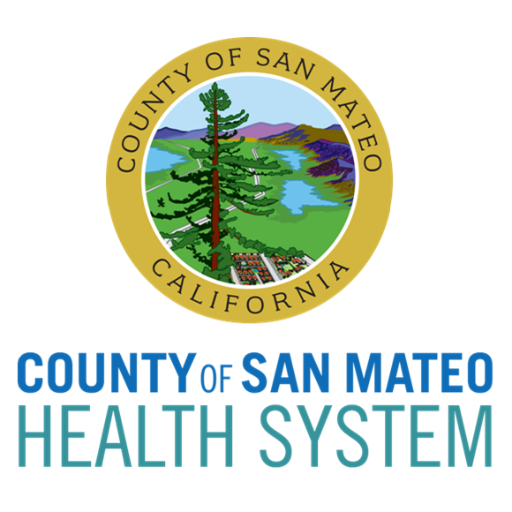 LOCAL AGENCY FORMATION COMMISSION455 County Center, 2nd FloorRedwood City, CA 94063Phone: 650/363-4224   Fax: 650/363-4849www.sanmateolafco.org═════════════════════════════════════════════════════════════════Application for Public Member	 and Alternate Public Member of the Commission═════════════════════════════════════════════════════════════════Information provided on this application is public information and may be made available to other applicants, members of the press, or the general public.Application for: 	Public Member _____	Alternate Public Member _____	Either Position _____Name: ___________________________________	Phone: ________________________________Address:  ________________________________________	Email: ______________________________	______________________________________	______________________________________Present Employer: ______________________________	Position: _________________________________Work Address: _________________________________	Work Phone: ______________________________	_________________________________		__________________________________How long have you resided in San Mateo County? ______________________________Educational Background: _______________________________________________________________________________________________________________________________________________________________________________________________________________________________________________Employment and/or Professional Experience: ________________________________________________________________________________________________________________________________________Civic Activities	(Please include any present or past membership on county or city boards, committees, as well as participation in the activities of community groups or organizations.)______________________________________________________________________________________________________________________________________________________________________________Would you be available to attend daytime meetings? __________________________Why are you seeking this appointment?	(Please include in your response any qualifications/special interests related to this position that may not have been covered in your previous responses.)_________________________________________________________________________________________________________________________________________________________________________________________________________________________________________________________________________________________________________________________________________________________________________________________________________________________________________________________________________________________________________________________________________________________________________________________________________________________________Have you attended any meetings of the Commission? __________________________________________How did you become aware of the recruitment? ______________________________________________Date: ___________________________	____________________________________Your SignatureIn addition to completing this application, you may attach a resume if you wish.This application will remain on file for at least one year from the date of receipt.Please return via email to Martha Poyatos at mpoyatos@smcgov.org, or send to:Martha Poyatos, Executive OfficerSan Mateo LAFCo455 County Center, 2nd FloorRedwood City, CA 94063Please respond no later than Monday, April 16, 2018 for your application to be considered.Thank you for your interest in LAFCo